В июне 2021 г.  в рамках работы сервиса «Земля для стройки» уже два земельных участка на территории г. Курчатова, сведения о которых были размещены на публичной кадастровой карте (ПКК), вовлечены в оборот путем заключения договора аренды. Любой бизнесмен или гражданин, находящийся в поиске земельного участка под стройку многоквартирного или частного дома может зайти на сервис, выбрать подходящий участок и здесь же отправить заявку на его получение. «В характеристиках участка указаны его кадастровый номер, границы, категория, площадь. Достаточно зайти на Публичную кадастровую карту, выбрать территорию, к примеру, Курская область, далее категорию «Жилищное строительство», в строке рядом требуется ввести код региона – 46. Теперь необходимо подождать пока система прогрузит возможные участки для строительства синим цветом. Это и будут свободные участки» - пояснил заместитель руководителя Управления Росреестра по Курской области Александр Емельянов.В настоящее время оперативным штабом прорабатывается вопрос о возможности вовлечения в жилищное строительство земельных участков, расположенных на территории Курского района Курской области. С уважением, Башкеева Анастасия Алексеевна,Пресс-секретарь Управления Росреестра по Курской области Тел.: +7 (4712) 52-92-75моб.: 8 (919) 213-05-38Bashkeyeva@r46.rosreestr.ru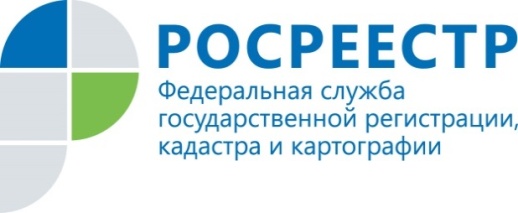 Первые земельные участки на территории Курской области вовлечены в оборот в рамках работы сервиса «Земля для стройки»